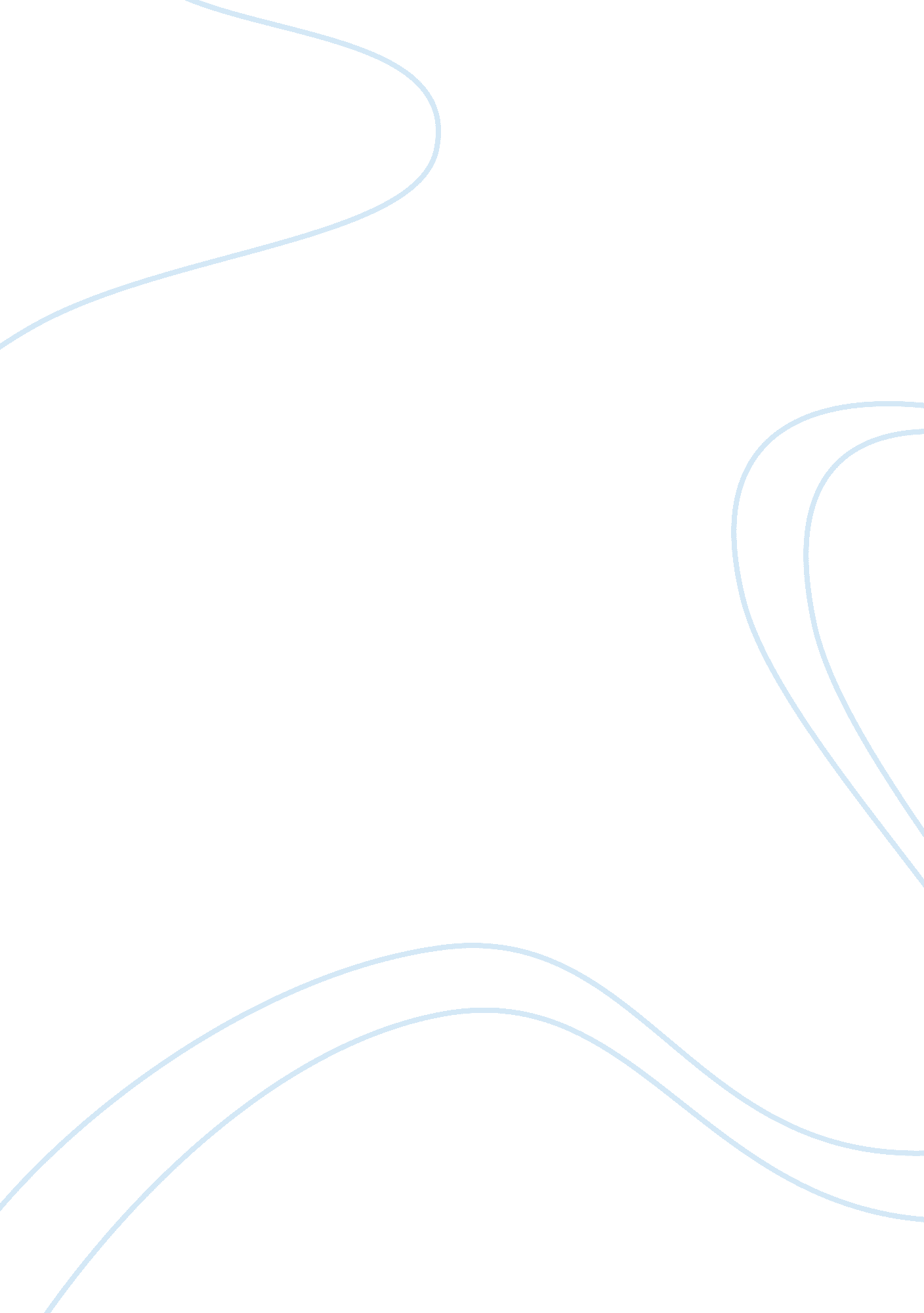 Describe the most significant position of leadership you have held to date. how d...Business, Management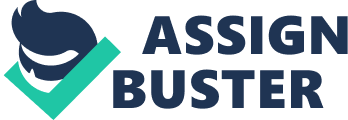 Describe the most significant position of leadership you have held to date. How did it expose skills/attributes you would consider strengths and those that need further development Leadership and leadership skills 31 May Leadership and leadership skills This paper seeks to evaluate personalleadership experience. The paper will explore my most significant leadership position and analyze my exposed leadership skills. 
The most significant leadership position 
My most significant leadership position is that of an administrative supervisor at STC Company. This capacity has been significant at both individual and corporate level because the organization is well established and is even internationally recognized. My position as a leader had a wide scope of roles towards efficient and effective operations in the company. As an administrative supervisor, I was a leadership link between management and workers and was directly responsible for employees’ behavior. One of the involved roles in my leadership position was developing trust and motivating my subjects towards hard work. This involved interactions with employees at personal levels with the aim of learning their strengths and weaknesses, capitalizing on their strengths, and solving their weaknesses. Interpersonal communication and direct involvement with employees at work also proved successful (DuBrin, 2012). 
My position also involved employee orientation, training, and management for effectiveness and employee retention. With a preferred democratic leadership style, in which my subjects were significantly involved in ‘ decision-making’ processes, my leadership role involved facilitation deliberation forums. My role of influencing, motivating and empowering employees also identified my leadership position with capacity development at both personal level, among employees, an at team levels. The position also involved identification and nurturing of special talents and matching these talents in different teams. This is because diversity generates different potentials that need to be developed and properly matched with other talents for effective teamwork. My position therefore involved leadership initiatives, aimed at developing employees at both individual and team levels towards a maximized operational output levels (DuBrin, 2012). 
How the position exposed my skills 
The position exposed my leadership skills by creating challenges that required specific skills for solutions. The process and results in resolving these challenges facilitated identification and evaluation of my leadership skills. The need to spearhead successful projects for example demonstrated my skills in identifying individuals who had capacities to lead teams to success. While most of my supervised teams significantly excelled in their initiatives, there were exceptional cases of failure. This could not however be solely attributed to poor choice of team leaders as projects’ success depends on many factors, both internal and external. Challenging situations in projects also demonstrated my potential to motivate and inspire employees. When discouraged by challenges, my teams always called on me and we collectively identified solutions. These interactions encouraged them that challenges are always solvable. Challenging projects also identified and formed basis for evaluation of my skills to be authoritative when necessary, to be a servant leader and generate and influence ideas. While attributes such as motivating and empowering employees, assertion, setting examples and participation in generating solutions were considerable strengths, due to demonstrated success, identifying most suitable team leaders was still a challenge and needs improvements (Ashman and Hull, 2011). 
Conclusion 
My most significant leadership position has been that of an administrative supervisor at STG Company. The scope of duty demonstrated efficient leadership attributes with necessary improvement in identification intra personal attributes among employees. 
References 
Ashman, K. and Hull, G. (2011). Generalist Practice with Organizations and Communities. Belmont, CA: Cengage Learning 
DuBrin, A. (2012). Leadership: Research Findings, Practice, and Skills. MMason, OH: Cengage Learning 